PROGRAMA E CALENDÁRIO DA UNIDADE PASTORAL DE SINTRA PARA O ANO PASTORAL 2020 / 2021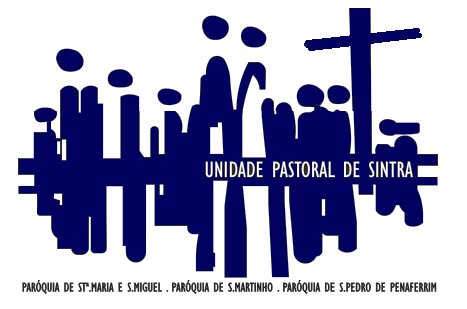 2017-2020“Sair com Cristo ao encontro de todas as periferias”«Fazer da Igreja uma rede de relações fraternas» Edição provisória: Versão de 2021-01-19Solidários e corresponsáveisCaríssimos diocesanos No ano pastoral 2020-2021 prosseguiremos com o programa atual, na receção sistemática da nossa Constituição Sinodal de Lisboa.A pandemia impediu-nos de realizar muitas atividades previstas, no âmbito paroquial, vicarial e diocesano. Ficam assim para o próximo ano pastoral, no cumprimento do projetado. Sempre em torno de dois números fulcrais da nossa Constituição Sinodal: “Sair com Cristo ao encontro de todas as periferias”, onde Ele aliás nos espera (CSL, 53). E “Fazer da Igreja uma rede de relações fraternas”, reforçando todas as instâncias de corresponsabilidade comunitária (CSL, 60).São desígnios fundamentais para evangelizar o mundo e para crescer como Igreja. Cristo propôs-se «anunciar a Boa Nova aos pobres» (Lc 4, 18) e o Papa Francisco escreveu assim, referindo-se a eles: «A nova evangelização é um convite a reconhecer a força salvífica das suas vidas e a colocá-los no centro do caminho da Igreja» (Evangelii Gaudium, 198).Os gravíssimos problemas socioeconómicos que a pandemia nos trouxe destacam muito este ponto essencial. Prosseguindo tantas ações caritativas e solidárias que as comunidades e instituições eclesiais desenvolveram de março para cá, o próximo ano pastoral não poderá ter objetivo maior do que esse.Assim faremos decerto. Ao mesmo tempo, cresceremos na corresponsabilidade eclesial, pois só em conjunto podemos levar por diante tal propósito. Aliás, a primeira bem-aventurança é precisamente a de sermos “pobres em espírito”, conscientes da nossa pequenez diante de Deus e carentes de auxílio e colaboração para realizar o bem próprio e alheio, material ou espiritual que seja. A vida eclesial é a melhor escola da humildade e da misericórdia, por nos lembrar constantemente o Senhor Jesus, que viveu tão plenamente as duas.Recomeçaremos pois, a partir de setembro. Até lá, é tempo de preparação de ações comunitárias e diocesanas, podendo mesmo retomar-se a iniciativa das “semanas vicariais da caridade”, para se tornarem um bom hábito recorrente. Visam unir todas as paróquias de cada vigararia na resposta a uma carência mais específica do respetivo território.Trabalho caritativo realizado em comum é ótimo estímulo para crescer como Igreja solidária e corresponsável. Deverá envolver a todos, desde a catequese, que não fica completa sem iniciação na caridade prática, aos vários grupos institucionais ou espontâneos, que deste modo também se evangelizam a si próprios.Teremos como momento alto de encontro, partilha e projeção, o Congresso Diocesano da Pastoral Sociocaritativa, que não pudemos realizar em maio passado. E a receção sistemática da CSL terá o seu momento de avaliação na assembleia sinodal prevista.Será um ano repleto de bons motivos e boas práticas, certamente. Rezemos desde já para que assim seja!Convosco, + Manuel, Cardeal-Patriarca Lisboa, 29 de junho de 2020Proposta de objetivos para o Ano Pastoral 2020/2021Sair com Cristo ao encontro de todas as periferiasSair com Cristo ao encontro de todas as periferias sociais e geográficas é o desafio que emerge da Constituição Sinodal de Lisboa para o final do triénio, da ação evangelizadora da Igreja refletida no Programa Pastoral Diocesano 2019- -2020. Estamos todos convocados a uma opção preferencial pelos pobres, a uma proximidade aos excluídos, renovando um olhar atento e comprometido na promoção da sua dignidade e na centralidade da pessoa humana, começando pelo empenho e responsabilidade da nossa missão, no acolhimento paroquial e alargando aos diversos níveis (saúde, educação, catequese, habitação, emprego) (cf CSL, nº 51-57). 1. Convocados à Caridade • Despertar na comunidade a sua vocação à caridade na diversidade dos grupos paroquiais a fazer um discernimento das suas periferias, de forma que se envolvam e se empenhem com novo vigor, nesta força evangelizadora que é a Caridade (CSL nº 52). • Trazer às celebrações dominicais os problemas reais da comunidade emergente de um olhar atento aos sinais do grito do pobre, na defesa e promoção da dignidade da pessoa humana, gerando novas formas e novas atitudes no Acolhimento e no Diálogo (CSL nº 57). 2. Abrir a todos as portas da esperança • Fazer com que cada comunidade cristã seja um lugar de esperança e um oásis de misericórdia (CSL nº 54). • Criar nas comunidades cristãs, grupos de acolhimento, formação e reflexão, promovendo e intensificando o voluntariado em prol de situações de carências reais, de forma que todos se sintam corresponsáveis em igreja e na resposta pronta às periferias (CSL nº 54).• Criar uma equipa com espaços e tempos para atender às necessidades sócio caritativas e espirituais das pessoas, capaz de orientá-las na busca de repostas à sua multiplicidade de problemas, situações de violência (física e psicológica) e experiência de perda (CSL nº 54). • Agir sempre ao estilo do Evangelho, tornando o anúncio do Amor de Deus a força da Evangelização nas comunidades cristãs (CSL nº 54). 3. Intensificar o caracter evangelizador das instituições sociais da Igreja • Fomentar a cooperação entre todas as Instituições potenciando a sua missão de responder com prontidão e competência às necessidades das populações (CSL nº 55, 56). • Criar um plano de formação para gestores e restantes colaboradores da ação sóciocaritativa da igreja empenhando o seu agir a partir da identidade cristã e evangélica dos princípios da Doutrina Social da Igreja, levando a que o trabalho seja testemunho da caridade de Cristo perante os que de nós necessitam e das comunidades locais (CSL nº 55). • Animar redes de colaboração das Instituições Sociais do Patriarcado sustentadas pela Federação Solicitude, de forma a responder aos desafios que se colocam no diálogo com as entidades públicas e civis sem perder a fidelidade à sua missão que é evangelizar pela caridade (CSL nº 56). • Antecipar soluções para os problemas que surjam no seio das comunidades apostando em iniciativas inovadoras ao estilo evangélico do agir com sinais, gestos e atitudes concretas (CSL nº 56). • Partilhar e divulgar pelos meios de comunicação do Patriarcado as experiências e testemunhos da missão sócio caritativa. • Potenciar a ação transformadora do Evangelho no âmbito do Ensino, no âmbito das Instituições e dos Movimentos de Solidariedade Social, Saúde e Cultura fomentando um compromisso pessoal e social na construção da sociedade (cf. CSL nº 55)SIGLASCALENDÁRIO PARA O ANO PASTORAL 2020-2021«Sair com Cristo ao encontro de todas as periferias» CSL, nº 53 Setembro 20201 Ter	Início das inscrições na catequese (1 a 14)2 Qua3 Qui4 Sex5 Sáb 		DPSC-CDL – Dia da Caridade6 Dom 	Domingo XXIII do T. C.7 Seg 	8 Ter9 Qua 	Reunião do Secretariado da Catequese10 Qui 	11 Sex12 Sáb 		13 Dom 	Domingo XXIV do T. C. - Ordenações - Diáconos Permanentes (Sé Patriarcal, 16h)14 Seg 		15 Ter 16 Qua 		Reunião da Equipa Vicarial de Catequistas da Vigararia de Sintra (21h30)17 Qui 18 Sex 	CNE – Conselho Regional19 Sáb 	CPB	CNE – Conselho de Agrupamento20 Dom 	Domingo XXV do T. C.21 Seg 22 Ter 23 Qua	Reunião Geral de Catequistas (online)24 Qui 	Reunião do Secretariado Permanente do C. Pastoral25 Sex 	CNE – Conselho de Pais26 Sáb 				CNE – Início de actividades presenciais / Promessas27 Dom 	Domingo XXVI do T. C. 	ENS - Reunião da Região Sintra e Oeste - Passagem de testemunho CRS (14h30 Bombarral)28 Seg	29 Ter 	30 Qua 	Outubro 20201 Qui 	DAC-SAM – Início do Mês Missionário2 Sex 	3 Sáb 	ENS - Reunião Alargada de Setor Sintra C (15h00 videoconferência)	ENS Sintra C - Missa 1.º Sábado (19h00 São Miguel – Sintra)4 Dom 	Domingo XXVII do T. C.5 Seg 	6 Ter 	CNE – Reunião de Direcção7 Qua 	8 Qui 	Formação para Diáconos Permanentes9 Sex 	CNE – Conselho de Núcleo10 Sáb 	Confissões Prof. de Fé, em S. Miguel (10H – Centro de S. Miguel e Lourel; 11H – Centro de Abrunheira e Linhó)	CNE – Entrada dos aspirantes / Passagens de secção11 Dom 	Domingo XXVIII do T. C.12 Seg 	Escola de Leigos   – Início do 1º semestre (Rio de Mouro e Estoril)13 Ter 	14 Qua 			Reunião do Secretariado da Catequese15 Qui	Reunião do clero da Vigararia	Reunião de Pais da Profissão de Fé (2019/2020) (Online)16 Sex 	Encontro de casais de ligação e assistentes da Pastoral da Família - Paróquias Termo Ocidental (21h30 às 23h)	CNE – JOTA / JOTI (16 a 18)17 Sáb 	Vigília Missionária Diocesana	CPB18 Dom 	Domingo XXIX do T. C. - Dia Mundial das Missões 	Profissão de Fé, na UPS (6º ano de 2019/2020) em cada Centro19 Seg20 Ter 		Reunião de Pais 1ª Comunhão (Online) 	CNE-JRL - Encontro de Assistentes de Agrupamento21 Qua 	Reunião Geral Catequistas22 Qui 	23 Sex 	DE-SC - Jornadas Nacionais de Catequistas (Fátima, Centro Pastoral Paulo VI - 23 a 25)	CNE – Mercado Internacional (23 a 25)24 Sáb 		Festa da 1ª Reconciliação, S. Miguel (10H00 – Centro de S. Miguel e Lourel; 11H00 – Centro de Várzea e Linhó)25 Dom 	Domingo XXX do T. C. -  Aniversário da Dedicação da Igreja Catedral		Missa da Catequese em cada Centro (Festa do Acolhimento – 1º volume, dias 24 e 25)	ENS Sintra C - Formação de Casais de Ligação e de Casais Responsáveis de Equipa (videoconferência)26 Seg27 Ter 	Conselho Presbiteral (27 e 28)28 Qua 	29 Qui 	30 Sex31 Sáb 	Festa da 1ª Reconciliação, em S. Pedro (10H00 – Centro de S. Pedro e Abrunheira)	CNE – Missa de agrupamentoNovembro 20201 Dom 	Todos os Santos – Solenidade	Festa da 1ª Comunhão (2019/2020) em cada centro (pequenos grupos)2 Seg 	Comemoração de Todos os Fiéis Defuntos3 Ter 	Reunião de Vigários	CNE – Reunião de Direcção4 Qua5 Qui 	DE-SPU - Missa das Universidades (18h45)6 Sex7 Sáb 	Missa 1.º Sábado (18h00 Monte Abraão)	Confissões para o Crisma8 Dom 	Domingo XXXII do T. C.	Festa da 1ª Comunhão (2019/2020) em cada centro (pequenos grupos)9 Seg 	10 Ter 11 Qua	Reunião do Secretariado da Catequese12 Qui	Reunião do clero da Vigararia13 Sex14 Sáb 	DE-SC - Encontro Diocesano de Catequistas do Catecumenado de Crianças e Adolescentes (10h às 13h)	CPB15 Dom 	Domingo XXXIII do T. C. 	– Dia Mundial dos Pobres	Crisma e Batismos em S. Miguel, às 9h30 e 11H30 em S. Miguel16 Seg 	Retiro do Clero (PJD Turcifal, 16 a 20)17 Ter 18 Qua 		Reunião Geral Catequistas19 Qui 	20 Sex 	21 Sáb 	Encontro Nacional das ENS (dias 21,22; virtual)22 Dom 	Nosso Senhor Jesus Cristo Rei do Universo – Solenidade	Entrega dos símbolos da JMJ ao Patriarcado de Lisboa (Roma)23 Seg24 Ter 	Aniv. natalício do Pe. Pedro Jorge25 Qua26 Qui27 Sex	Reunião de Pais dos catecúmenos a batizar na Páscoa28 Sáb 				Rito de Admissão dos catecúmenos a batizar na Páscoa	CNE – Missa de agrupamento29 Dom 	Domingo I do Advento – Ordenações (15h30)30 SegDezembro 20201 Ter	CNE – Reunião de Direcção2 Qua 	3 Qui 	Formação para Diáconos Permanentes4 Sex	Inauguração do Órgão Histórico de São Martinho, 18h5 Sáb 		6 Dom 	Domingo II do Advento7 Seg8 Ter 	Imaculada Conceição da Virgem Maria – Solenidade	ENS Sintra C - Missa "1.º Sábado" Eucaristia com Celebração dos Jubileus Matrimoniais e Sacerdotais e Benção das Grávidas (11h00 São Miguel – Sintra)9 Qua	Reunião do Secretariado da Catequese10 Qui 	Reunião do clero da Vigararia11 Sex	12 Sáb 	Aniversário Natalício do Bispo D. Américo Aguiar	CPB13 Dom 	Domingo III do Advento14 Seg15 Ter 	CNE - Celebração Regional Luz Paz Belém (Sé Patriarcal de Lisboa)16 Qua 	17 Qui 	Aniversário Natalício do Papa Francisco	Missa na Capela de São Lázaro, às 11h18 Sex 	Celebração Penitencial em São Miguel, às 21h19 Sáb 	20 Dom 	Domingo IV do Advento21 Seg22 Ter 	23 Qua24 Qui 	Vigília do Natal25 Sex 	Natal do Senhor - Solenidade26 Sáb 	27 Dom 	Sagrada Família – Festa28 Seg29 Ter	Reunião do Secretariado Permanente do Conselho Pastoral, às 21h30 Qua31 Qui	Missa na Igreja de Sta Maria, 19hJaneiro 20211 Sex 	Santa Maria, Mãe de Deus - Solenidade2 Sáb 	ENS Sintra C - Missa 1.º Sábado (Algueirão)3 Dom 	Epifania do Senhor – Solenidade 	- Dia da Santa Infância Missionária4 Seg 	5 Ter 	CNE – Reunião de Direcção6 Qua 	7 Qui 	8 Sex 		9 Sáb 	DE-SC - Reunião de Coordenadores Vicariais da Catequese (das 10h às 13h)	DL-MEC - Formação de novos MEC - Módulo I (Massamá)	CNE – Missa de agrupamento	CNE – Reunião de Delegados de Protecção Civil (9 a 10)10 Dom 	Batismo do Senhor - Festa11 Seg 	12 Ter 	13 Qua	Reunião do Secretariado da Catequese	Enc. Interdiocesano de Catequistas, Centro Catequético em Fátima (13 e 14)14 Qui	Reunião do clero da Vigararia15 Sex	CNE – Conselho de Pais16 Sáb 	17 Dom 	Domingo II do T. C.18 Seg 19 Ter 	20 Qua 		DE-SC - Reunião da Equipa Vicarial de Catequistas da Vigararia de Sintra (21h30)21 Qui 	Aniv. natalício do Pe. Armindo22 Sex 	S. Vicente Padroeiro Principal do Patriarcado – Solenidade	REUNIÃO DO CONSELHO PASTORAL da Unidade Pastoral de Sintra, 21h (presencial e online)23 Sáb 		DE-SJ - Vigília Ecuménica Jovem24 Dom 	Domingo III do T. C. - 	Domingo da Palavra de Deus 	Missa Catequese UPS – S. Miguel (Festa da Palavra – 4º volume)25 Seg 	CNE – Dia de São Paulo26 Ter 	Formação Permanente do Clero (26 a 28)	Reunião do Secretariado Permanente27 Qua 	Reunião Geral Catequistas28 Qui 	29 Sex 	30 Sáb 	Encontro Cristão Ecuménico – online, 19h31 Dom 	Domingo IV do T. C.	DAC-SAM - Fórum das MissõesFevereiro 20211 Seg2 Ter 	CNE – Reunião de Direcção3 Qua 		4 Qui 	5 Sex6 Sáb 	DAC-SPF - Jornada Diocesana da Pastoral da Família – Educação dos Filhos (9h30 às 18h)	ENS Sintra C - Missa 1.º Sábado (18h00 Monte Abraão)	ENS Sintra C - EECam / EECom /EENF / EEAprof. (a definir)	CNE – Missa de agrupamento7 Dom 	Domingo V do T. C.8 Seg 	9 Ter 	10 Qua 	Reunião do Secretariado da Catequese11 Qui 		DPSC-SPS - Dia Mundial do doente	Reunião do clero da Vigararia12 Sex13 Sáb 	DE-SC - Enc. Interdiocesano de Catequistas, Centro Catequético em Fátima (13 e 14)	DPSC-SPS - Jornada diocesana do voluntariado em saúde	Não há Catequese na UPS (mas há Eucaristia!)	Aniv. natalício do Pe. Jorge14 Dom 	Domingo VI do T. C.	DL-MEC - Nomeação de novos MEC (Sé Patriarcal, 16h)15 Seg16 Ter17 Qua 	Quarta-feira de Cinzas18 Qui 		19 Sex20 Sáb 			Início dos Escrutínios e da preparação dos catecúmenos a batizar na Páscoa21 Dom 	Domingo I da Quaresma	DE-SC - Rito de Eleição dos Catecúmenos (Sé Patriarcal, 15h30)	DE-SC - Celebração Evocativa do Dia dos Pastorinhos de Fátima (nas paróquias)22 Seg 	Retiro do Clero (PPJ Fátima, 22 a 26)	Escola de Leigos - Início das aulas do 2º semestre em Rio de Mouro	CNE – Dia de B.P.23 Ter 	24 Qua 25 Qui 	26 Sex	27 Sáb 		DE-SC - Encontro de Adolescentes Say yes28 Dom 	Domingo II da Quaresma - Início da Semana CáritasMarço 20211 Seg 	Retiro do Clero  (PAR Turcifal, 1 a 5)2 Ter 	CNE – Reunião de Direcção3 Qua 	4 Qui 	DPSC-CDL – Peditório de Rua da Cáritas (4-7)5 Sex 	6 Sáb 		DE-SC - Encontro de Adolescentes Say yes	ENS - Reunião Alargada de Setor Sintra C (15h00 São Miguel – Sintra) com Lanche (sujeito a confirmação)	ENS - Missa 1.º Sábado (19h00)	Promessas do CNE7 Dom 	Domingo III da Quaresma - Domingo Cáritas 	CNE – Encontro Regional de Chefes de Agrupamento8 Seg 	9 Ter 	10 Qua 		Reunião do Secretariado da Catequese11 Qui 	Formação para Diáconos Permanentes12 Sex 	DPSC - Encontro dos Agentes da Pastoral Sócio Caritativa, com o Senhor D. Manuel Clemente13 Sáb 	VIII Aniversário da Eleição do Papa Francisco14 Dom 	Domingo IV da Quaresma	Aniversário Natalício do Bispo D. Joaquim Mendes15 Seg 	16 Ter 17 Qua 		18 Qui 	Reunião do clero da Vigararia19 Sex 	São José – Solenidade– Dia do Pai	VIII Aniversário do início do ministério Petrino do Papa Francisco20 Sáb 					21 Dom 	Domingo V da Quaresma	Jornada Diocesana da Juventude	ENS - Reunião da Região Sintra e Oeste (a definir)22 Seg23 Ter24 Qua 	25 Qui 	Anunciação do Senhor – Solenidade – Dia da Criança Concebida26 Sex 		27 Sáb 		Via Sacra na Igreja de São Miguel, 21.15h28 Dom 	Domingo de Ramos	CNE – Hora do Planeta29 Seg30 Ter 	Aniversário Natalício do Bispo D. Daniel Henriques31 QuaAbril 20211 Qui 	Quinta-feira Santa2 Sex 	Sexta-feira Santa3 Sáb 	Sábado Santo4 Dom 	Domingo de Páscoa5 Seg 	6 Ter 		7 Qua 	8 Qui 	9 Sex	Retiro para Diáconos Permanentes (9 a 11)10 Sáb 		10/11– Não há Catequese na UPS (mas há Eucaristia!)11 Dom 	Domingo II da Páscoa	DE-SC - Assembleia Diocesana de Catequistas (Loures)12 Seg 		13 Ter 				CNE – Reunião de Direcção14 Qua	Reunião do Secretariado da Catequese15 Qui 	16 Sex 	DL- SDA – Retiro de Acólitos (16 a 18)	CPM na UPS (16-18)17 Sáb 		CNE – Missa de agrupamento18 Dom 	Domingo III da Páscoa	CPM na UPS (16-18)19 Seg20 Ter 	21 Qua	Reunião Geral Catequistas22 Qui23 Sex 		Reunião de Pais 1ª Comunhão, S. Miguel 21H24 Sáb 	CNE-JRL - Celebração Regional São Jorge	ENS Sintra C - Formação de Casais Piloto (a definir)	Missa da Catequese em cada Centro (Festa do Pai Nosso – 2º volume)25 Dom 	Domingo IV da Páscoa26 Seg27 Ter28 Qua 	29 Qui 	30 SexMaio 20211 Sáb 	Missa em Santa Eufémia às 11.30h	DL- SDA - Encontro Nacional de Acólitos (Fátima)	ENS Sintra C - Missa 1.º Sábado (Rio de Mouro)2 Dom 	Domingo V da Páscoa  - Dia da Mãe3 Seg4 Ter 	CNE – Reunião de Direcção5 Qua6 Qui 	Reunião do clero da Vigararia7 Sex	 8 Sáb 		ENS Sintra C - Terço e Serenata a Nossa Senhora (Monte Abraão)	Festa da 1ª Reconciliação, S. Miguel, 10h9 Dom 	Domingo VI da Páscoa	DAC-SPF - Semana da Vida (9 a 16)10 Seg11 Ter12 Qua 		Reunião do Secretariado da Catequese13 Qui14 Sex 	Congresso Diocesano da Pastoral Socio caritativa (14 e 15)15 Sáb 		Reunião de Coordenadores Vicariais da Catequese (10h às 13h)	ENS - Retiro do Setor Sintra C (Turcifal)	CNE – Promessas - Missa agrupamento	CNE – Encontro Nacional de Guias (Braga)16 Dom 	Ascensão do Senhor – Solenidade	Festa da 1ª Comunhão17 Seg 18 Ter 	Conselho Presbiteral (18 e 19)19 Qua 	Reunião da Equipa Vicarial de Catequistas da Vigararia de Sintra (21h30)20 Qui 	21 Sex 	CPM na UPS (21-23)22 Sáb 			Reunião de Pais Profissão de Fé, S. Miguel 21H – Por confirmar	DE-SJ - Vigília de Pentecostes	DE-SPU - Bênção de Finalistas (Alameda da Universidade, 11h30)23 Dom 	Domingo de Pentecostes 	CPM na UPS (21-23)	Dia da UPS em S. Miguel, 11.30h24 Seg 	Missa da Festa de Nossa Senhora da Saúde, na Penha Longa, às 12h. Procissão às 21h25 Ter 26 Qua 	27 Qui 	Formação para Diáconos Permanentes28 Sex 	29 Sáb 	Aniversário do CNE30 Dom 	Domingo da Santíssima Trindade	Missa Catequese UPS – S. Miguel (Festa da Esperança – 5º volume)	Festa Diocesana da Família31 SegJunho 20211 Ter 	CNE – Reunião de Direcção2 Qua3 Qui 	Santíssimo Corpo e Sangue de Cristo - Solenidade4 Sex5 Sáb 	ENS Sintra C - Missa 1.º Sábado (18h00 Massamá)6 Dom 	Domingo X do T. C.7 Seg8 Ter9 Qua 		Reunião do Secretariado da Catequese10 Qui 	11 Sex 	Sagrado Coração de Jesus - Solenidade12 Sáb 	CNE – Missa de agrupamento13 Dom 	Domingo XI do T. C. 	 	Missa da festa de Santo António, na Abrunheira14 Seg15 Ter16 Qua 	Reunião Geral Catequistas17 Qui 	Reunião do clero da Vigararia18 Sex 	A Recepção do Sínodo – Assembleia de Avaliação (18 e 19)	Retiro da Profissão de Fé (18 a 19)19 Sáb 				20 Dom 	Domingo XII do T. C.	Profissão de Fé em S. Miguel, 11.30h	Encerramento da Catequese (19 e 20)	ENS - Reunião da Região Sintra e Oeste (a definir)21 Seg22 Ter23 Qua 	24 Qui 	25 Sex26 Sáb 			CNE – Adesão informal27 Dom 	Domingo XIII do T. C. – Ordenações, 16h28 Seg29 Ter 	Solenidade de São Pedro e São Paulo	25º aniversário de Ordenação do Pe. Armindo, Pe. Jorge e Pe. Pedro30 Qua 	Julho 20211 Qui2 Sex	Reunião do Conselho Pastoral da Unidade Pastoral de Sintra, 21h3 Sáb 	ENS - Reunião Alargada de Setor Sintra C (15h00 São Miguel – Sintra) com Lanche (sujeito a confirmação)	ENS Sintra C - Missa 1.º Sábado (19h00) com Passagem de testemunho CRE4 Dom 	Domingo XIV do T. C.5 Seg6 Ter	CNE – Reunião de Direcção7 Qua 	8 Qui 	Reunião do clero da Vigararia9 Sex	10 Sáb 11 Dom 	Domingo XV do T. C.12 Seg13 Ter14 Qua15 Qui16 Sex 	Aniv. Natalício do Cardeal-Patriarca de Lisboa17 Sáb 	18 Dom 	Domingo XVI do T. C.19 Seg20 Ter21 Qua22 Qui23 Sex24 Sáb	CNE – ACANUC (24 a 28)25 Dom 	Domingo XVII do T. C.	CNE – Dia de São Tiago Maior26 Seg27 Ter28 Qua29 Qui30 Sex31 Sáb 	Agosto 20211 Dom 	Domingo XVIII do T. C.2 Seg3 Ter4 Qua5 Qui6 Sex7 Sáb 	8 Dom 	Domingo XIX do T. C.	CNE – Sol a Sol – Drave (8 a 15)9 Seg10 Ter11 Qua12 Qui13 Sex14 Sáb15 Dom 	Assunção de Nossa Senhora - Solenidade16 Seg17 Ter	Missa da Festa de São Mamede em Janas, 15.30h18 Qua19 Qui20 Sex21 Sáb 	22 Dom 	Domingo XXI do T. C.23 Seg24 Ter25 Qua26 Qui27 Sex28 Sáb 	29 Dom 	Domingo XXII do T. C.30 Seg31 TerSetembro 20211 Qua2 Qui3 Sex4 Sáb	CNE – Comunidade 2 (4 a 5)5 Dom 	Domingo XXIII do T. C.6 Seg7 Ter8 Qua9 Qui10 Sex11 Sáb 	12 Dom 	Domingo XXIV do T. C.13 Seg14 Ter15 Qua16 Qui17 Sex18 Sáb	CNE – Início do ano escutista	CNE – Dravim – Drave (18 a 19)19 Dom 	Domingo XXV do T. C. - Missa da Festa de Santa Eufémia, 15.30h20 Seg21 Ter	22 Qua23 Qui24 Sex	CNE – Conselho de Pais25 Sáb 	CNE – Entrada dos novos26 Dom 	Domingo XXVI do T. C.27 Seg28 Ter29 Qua30 QuiORGANIGRAMA DA UNIDADE PASTORAL DE SINTRA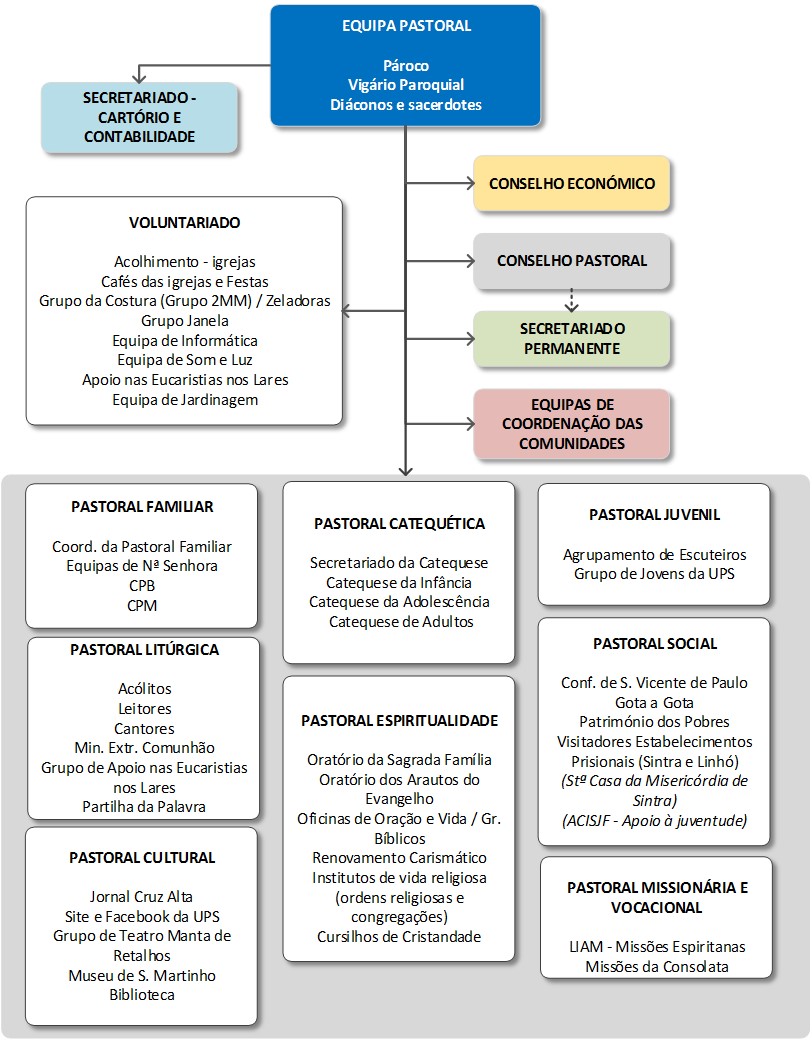 Equipa PastoralPároco, P. Armindo ReisVigário Paroquial, P. Jorge DoutorColaborador, P. Pedro JorgeDiácono Joaquim CraveiroDiácono Carlos MarquesDiácono Vasco d’AvillezSecretaria e CartórioAssegura o primeiro atendimento de todas as pessoas que procuram a Paróquia, prestando apoio a toda a vida paroquial.São actividades próprias deste serviço:Organização de processos dos Sacramentos do Batismo e Matrimónio. Registos dos Baptismos e Casamentos efectuados na Paróquia. Expediente e arquivo dos documentos respeitantes a este serviço. Encaminhamento de pessoas para os vários serviços paroquiais. Recepção de inscrições e pagamentos para as diversas actividades da Paróquia.Marcação de intenções de Missas. Marcação de salas e do salão Paroquial para fins excepcionais. Gestão das capelas mortuárias. Informatização e fotocópias. Venda de livros e outras publicações.Pode consultar os horários e os contactos do Cartório (http://www.paroquias-sintra.pt/horarios/cartorio)Unidade Pastoral de Sintra, Igreja de S. Miguel, Avª Adriano Júlio Coelho (Estefânia), 2710-518 SINTRACONSELHO PASTORAL DA UPS Conselho Pastoral da UPSO Conselho Pastoral da Unidade Pastoral de Sintra é um órgão representativo das três paróquias, com função consultiva (cfr. Cân. 536 § 2), em que os membros das comunidades - clérigos religiosos e leigos - exercem a sua corresponsabilidade relativamente à acção pastoral da Igreja, no âmbito destas paróquias.Constitui, por isso, o seu órgão principal de participação e de diálogo, com o fim específico de ajudar o Pároco:a) A tomar as decisões mais adequadas e oportunas, quer em ordem ao crescimento interno das comunidades paroquiais, quer em ordem à sua irradiação missionária;b) A estimular e coordenar a acção apostólica dos organismos, movimentos e serviços das paróquias;c) A formar e escolher os elementos mais competentes para os serviços pastorais.Compete ao Conselho Pastoral:a) Estudar e conhecer as realidades das populações e das instituições, tanto religiosas como civis, existentes nas paróquias, numa atenção permanente à mensagem do Evangelho e aos sinais dos tempos;b) Emitir pareceres sobre todas as questões e propostas de carácter pastoral que lhe sejam apresentadas;c) Procurar soluções adequadas e possíveis para os problemas que se deparem, e apresentar propostas para o programa pastoral da Unidade Pastoral de Sintra, tendo em conta o plano e os programas da Diocese;d) Propor meios e formas concretas para estímulo, orientação e coordenação dos organismos, movimentos e serviços das paróquias, sem prejuízo do carácter próprio e autonomia de cada um;e) Acompanhar a execução dos programas pastorais, de modo a fazer-se um balanço periódico dos resultados obtidos.Conselho Económico ParoquialSegundo o Código de Direito Canónico:Cân. 532 — Em todos os assuntos jurídicos o pároco representa a paróquia, nos termos do direito; vele por que os bens da paróquia sejam administrados nos termos dos câns. 1281-1288.Cân. 537 — Em cada paróquia haja um conselho para os assuntos económicos, o qual se rege pelo direito universal e pelas normas dadas pelo Bispo diocesano, e em que os fiéis, escolhidos segundo as mesmas normas, auxiliem o pároco na administração dos bens da paróquia, sem prejuízo do prescrito no cân. 532.Para o Patriarcado de Lisboa, afirma o diploma sobre "Administração das Paróquias" (Lisboa 2002):Art. 25.º N.1 - No exercício das suas funções administrativas, mas sem prejuízo do prescrito no cân. 532, o pároco deve ser assistido de um conselho económico paroquial (cf. cân. 537 e 1280).Art. 55.º - Sob proposta do pároco, os membros do conselho [económico paroquial] são nomeados pelo Ordinário diocesano, pelo período de cinco anos, renovável por um segundo quinquénio sucessivo.Art. 58.º - O conselho tem voto meramente consultivo. Todavia, o pároco não deve em princípio afastar-se do seu parecer, sobretudo se foi concorde, sem razão prevalente, que ele próprio avaliará (cf. cân. 127 § 2,2.º).Art. 63.º - Atenta a finalidade pastoral dos bens eclesiásticos, o conselho é sempre representado ao menos por um dos seus membros no conselho pastoral paroquial.LUGARES DA UNIDADE PASTORAL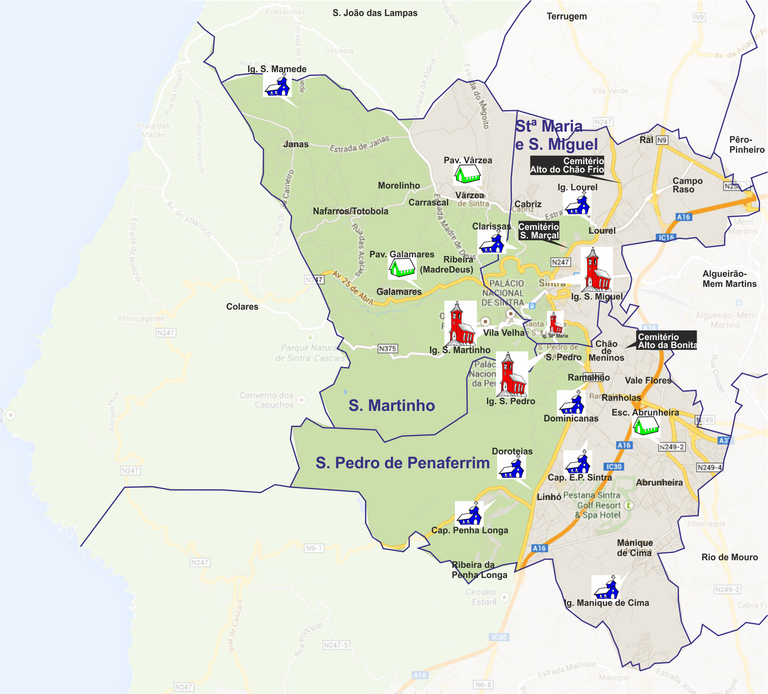 CDALConselho Diocesano de Apostolado dos LeigosCNE-JRLCorpo Nacional de Escutas - Junta Regional de LisboaCPBCentro de Preparação para o BatismoDAC-SAM Departamento da Animação Comunitária - Setor da Animação MissionáriaDAC-SPF Departamento da Animação Comunitária - Setor da Pastoral FamiliarDC-CCPL Departamento de Cultura - Centro Cultural do Patriarcado de LisboaDE-SC Departamento da Evangelização - Setor da CatequeseDE-SJ Departamento da Evangelização - Serviço da JuventudeDE-SPE Departamento da Evangelização – Setor da pastoral EscolarDE-SPU Departamento da Evangelização - Setor da Pastoral da UniversitáriaDL-MEC Departamento de Liturgia - Ministros Extraordinários da ComunhãoDL-SDA Departamento de Liturgia - Serviço Diocesano de AcólitosDPSC Departamento da Pastoral Sócio CaritativaDPSC-CDL Departamento da Pastoral Sócio Caritativa - Cáritas Diocesana de LisboaDPSC-SPS Departamento da Pastoral Sócio Caritativa - Setor da Pastoral da SaúdeENSEquipas de Nossa SenhoraIDFC Instituto Diocesano da Formação CristãIDFC-CEP Instituto Diocesano da Formação Cristã - Centro de Estudos PastoraisIDFC-CFD Instituto Diocesano da Formação Cristã - Centro de Formação a DistânciaIDFC-EDMS Instituto Diocesano da Formação Cristã - Escola Diocesana de Música SacraIDFC-EL Instituto Diocesano da Formação Cristã - Escola de Leigos